Hello Erasmus friends!How are you in these difficult times? Do you also have to stay at home all the time?Now we aren’t going to schools. In our country we have to wear protective masks. Do you wear them too? After entering the shop, we need to disinfect our hands or put on gloves. Our teachers send us assignments through the electronic journal or meet us online during lessons.How do you feel? I’m bored and I want to see my friends. How does the situation look like in your country?Best regards,Martyna Pindor from Poland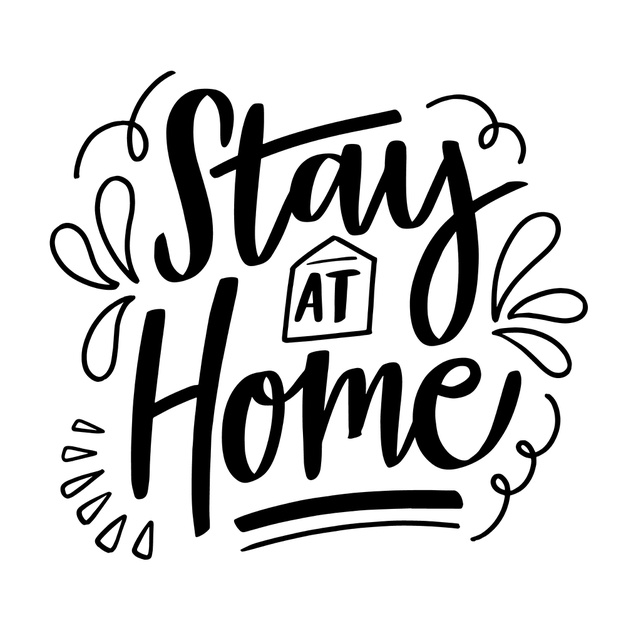 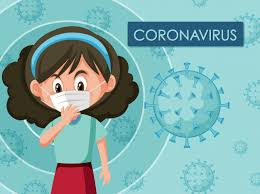 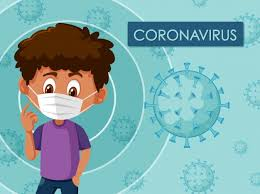 